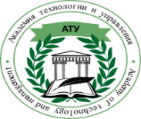 Автономная некоммерческая профессиональная образовательная организация «Академия технологии и управления»ПОЛОЖЕНИЕо ежегодном творческом смотре-конкурсе на лучший материал о семье, материнстве, отцовстве и детстве «СЕМЕЙНЫЙ ОЧАГ»Цели и задачи конкурсаОсновной целью конкурса является пропаганда истинных семейных ценностей, формирование идеала семьи, воспитание ответственного родительства, привлечение внимания общественности к проблемам современной семьи и детей.Конкурс проводится в целях реализации Концепции демографической политики Российской Федерации на период до 2025 года.Учредители конкурсаАвтономная некоммерческая профессиональная образовательная организация "Академия технологии и управления". Условия конкурсаВ конкурсе принимают участие сотрудники, обучающиеся, родители, дедушки и бабушки обучающихся Автономной некоммерческой профессиональной образовательной организации "Академия технологии и управления".Материалы, представляемые на конкурс, должны быть актуальными, общественно значимыми, разнообразными по жанру, оригинальными по форме подачи, действенными.Участники предоставляют материалы с указанием названия материала, жанра, даты выхода в эфир, краткой аннотацией.Подведение итоговПри подведении итогов конкурса и определении победителей будут учитываться: общественная значимость материала, глубина раскрытия темы, оригинальность, художественные достоинства, воздействие на читателя.Конкурс проводится по следующим номинациям:«Семья: от А до Я» - материалы о проблемах семьи и семейной жизни, воспитании подрастающего поколения, культуре семейных отношений, воспитании будущих отцов и матерей, формировании ценностей семьи, а также материалы, оказавшие действенную помощь героям, результативные действия, итогом которых стала не только моральная поддержка, но и реальная помощь конкретной семье или конкретным детям в решении их проблем;«Секреты семейного счастья» - материалы о счастливых, крепких семьях, в том числе многодетных, материнстве, интересном семейном досуге, семейных традициях и хобби; «Отцы и дети» - материалы о роли отца в жизни и воспитании детей, о взаимоотношениях отца и детей;«Творческая номинация» - лучший фото-, видео- материал, литературное или художественное произведение на семейную тематику.В каждой номинации определяются победители, занявшие 1-е, 2-е и 3-е место.Награждение победителейПобедители награждаются дипломами и  ценными подарками.СОГЛАСОВАНО на заседании Студенческого советаПротокол от 28.04.2021 ОДОБРЕНОна заседании Педагогического советаПротокол №__от 28.04.2021УТВЕРЖДЕНОПриказом ректора №___от 29.04.2021г.